проєктМіністерство освіти і науки УкраїниКиївський національний університет технологій та дизайнуЗАТВЕРДЖЕНО ВЧЕНОЮ РАДОЮГолова Вченої ради КНУТД_________________ Іван Грищенко(протокол від «___»________2022 р. №___)освітньо-ПРОФЕСІЙНА ПрограмаХІМІЯ (СУЧАСНІ ТЕХНОЛОГІЇ) Рівень вищої освіти   		перший (бакалаврський)  Ступінь вищої освіти 		бакалавр                                         Галузь знань               		10 Природничі наукиСпеціальність 			102 Хімія Кваліфікація			бакалавр хімії (сучасні технології)Київ 2022 р.Лист погодженняОсвітньо-професійної програми ХІМІЯ (СУЧАСНІ ТЕХНОЛОГІЇ)       Рівень вищої освіти   		перший (бакалаврський)                         Ступінь вищої освіти 		бакалавр                                         Галузь знань               		10  Природничі наукиСпеціальність 			102 Хімія                     Проректор з науково-педагогічної діяльності (освітня діяльність)_______________ _______________________ Оксана Моргулець        (дата)                (підпис)Схвалено Вченою радою факультету хімічних і біофармацевтичних технологійПротокол від «______»                         2022 року №___Декан факультету хімічних і біофармацевтичних технологій_______________ _______________________ Ольга БАУЛА (дата)			(підпис)			Обговорено та рекомендовано на засіданні кафедри промислової фармації Протокол від «____ »                 2022  року №___Завідувач кафедри промислової фармації_______________ _______________________ Владислав  СТРАШНИЙ (дата)			(підпис)			Обговорено та рекомендовано на засіданні кафедри_ електрохімічної енергетики та хіміїПротокол від «____» __________ 2022 року №_____Завідувач кафедри електрохімічної енергетики та хімії _______________ _______________________ В’ячеслав БАРСУКОВ         (дата)		     (підпис)	Гарант освітньої програми_______________________  Ольга КИСЛОВА   		                                    (підпис)		Введено в дію наказом КНУТД від «___» ______ 2022 року № ___.ПередмоваРОЗРОБЛЕНО: Київський національний університет технологій та дизайнурозробники: Гарант освітньої програми  Кислова Ольга Володимирівна, к.б.н., доцент, доцент кафедри електрохімічної енергетики та хімії Київського національного університету технологій та дизайну.Члени робочої групи: Бессарабов Володимир Іванович, д.т.н., професор, професор кафедри промислової фармації Київського національного університету технологій та дизайну;Барсуков В'ячеслав Зіновійович, д.х.н., професор, завідувач кафедри електрохімічної енергетики та хімії Київського національного університету технологій та дизайну.  РЕЦЕНЗІЇ ЗОВНІШНІХ СТЕЙКХОЛДЕРІВ:Кириллов Святослав Олександрович, директор Міжвідомчого відділення електрохімічної енергетики НАН України, д.х.н.; Білоус А.Г., завідувач відділом твердого тіла Інституту загальної та неорганічної хімії ім. В.І.Вернадського НАН України, д.х.н., професор;Вахітова Л.М., к.х.н., с.н.с., провідний науковий співробітник Інституту фізико-органічної хімії та вуглехімії ім. Л.М. Литвиненка НАН України.1. Профіль освітньо-професійної програми _Хімія (Сучасні технології)_2. Перелік компонентів освітньо-професійної програми та їх логічна послідовність2.1 Перелік компонентів освітньо-професійної програми першого (бакалаврського) рівня вищої освіти1 –  позакредитна дисципліна.2.2 Структурно-логічна схема підготовки бакалавра  освітньо-професійної  програми Хімія (Сучасні технології)зі спеціальності 102 Хімія3. Форма атестації здобувачів вищої освіти 4. Матриця відповідності програмних компетентностей компонентам освітньо-професійної програми5. Матриця забезпечення програмних результатів навчання відповідними компонентами освітньо-професійної програми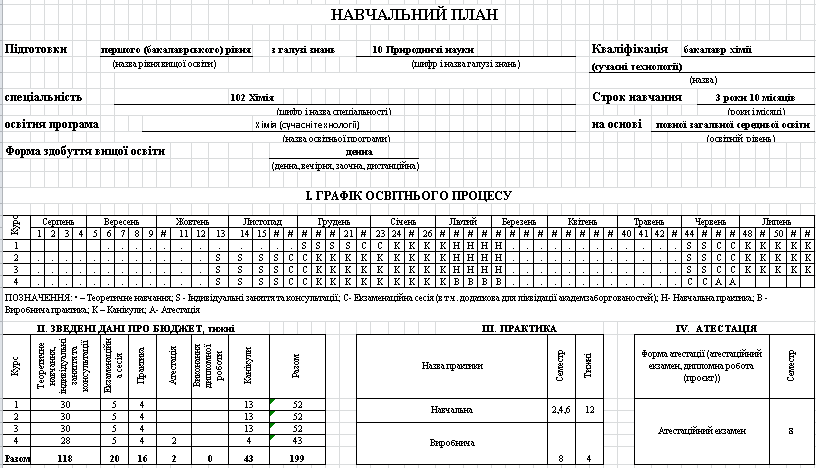 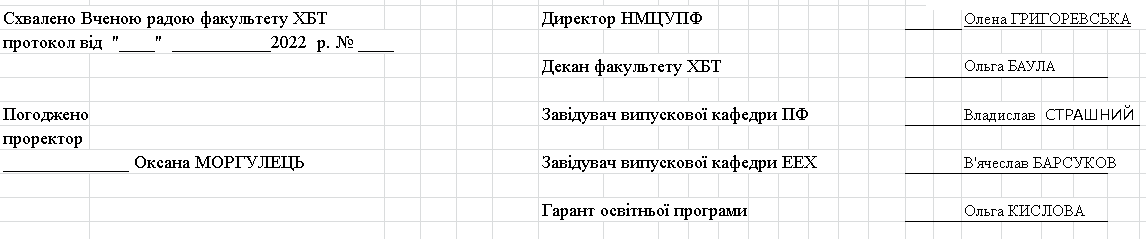 1 – Загальна інформація1 – Загальна інформація1 – Загальна інформація1 – Загальна інформація1 – Загальна інформація1 – Загальна інформаціяПовна назва закладу вищої освіти та структурного підрозділуПовна назва закладу вищої освіти та структурного підрозділуПовна назва закладу вищої освіти та структурного підрозділуПовна назва закладу вищої освіти та структурного підрозділуКиївський національний університет технологій та дизайну,Кафедра  промислової фармаціїКафедра електрохімічної енергетики та хіміїКиївський національний університет технологій та дизайну,Кафедра  промислової фармаціїКафедра електрохімічної енергетики та хіміїСтупінь вищої освіти та кваліфікація мовою оригіналуСтупінь вищої освіти та кваліфікація мовою оригіналуСтупінь вищої освіти та кваліфікація мовою оригіналуСтупінь вищої освіти та кваліфікація мовою оригіналуРівень вищої освіти - перший (бакалаврський)Ступінь вищої освіти – бакалаврГалузь знань –   10 Природничі наукиСпеціальність – 102 ХіміяРівень вищої освіти - перший (бакалаврський)Ступінь вищої освіти – бакалаврГалузь знань –   10 Природничі наукиСпеціальність – 102 ХіміяТип диплому та обсяг освітньої програмиТип диплому та обсяг освітньої програмиТип диплому та обсяг освітньої програмиТип диплому та обсяг освітньої програмиДиплом бакалавра, одиничний, 240/180 кредитів ЄКТСДиплом бакалавра, одиничний, 240/180 кредитів ЄКТСНаявність акредитаціїНаявність акредитаціїНаявність акредитаціїНаявність акредитації----------Цикл/рівеньЦикл/рівеньЦикл/рівеньЦикл/рівеньНаціональна рамка кваліфікацій України – 6 рівеньНаціональна рамка кваліфікацій України – 6 рівеньПередумовиПередумовиПередумовиПередумовиПовна загальна середня освіта, фахова передвища освіта або ступінь молодшого бакалавра (молодшого спеціаліста). Відповідно до Стандарту вищої освіти за спеціальністю на базі ступеня молодшого бакалавра (ОКР молодшого спеціаліста) Університет визнає та перезараховує кредити ЄКТС, отримані в межах попередньої освітньої програми підготовки молодшого бакалавра (молодшого спеціаліста)Повна загальна середня освіта, фахова передвища освіта або ступінь молодшого бакалавра (молодшого спеціаліста). Відповідно до Стандарту вищої освіти за спеціальністю на базі ступеня молодшого бакалавра (ОКР молодшого спеціаліста) Університет визнає та перезараховує кредити ЄКТС, отримані в межах попередньої освітньої програми підготовки молодшого бакалавра (молодшого спеціаліста)Мова(и) викладанняМова(и) викладанняМова(и) викладанняМова(и) викладанняУкраїнськаУкраїнськаТермін дії освітньої програмиТермін дії освітньої програмиТермін дії освітньої програмиТермін дії освітньої програми----------Інтернет-адреса постійного розміщення опису освітньої програмиІнтернет-адреса постійного розміщення опису освітньої програмиІнтернет-адреса постійного розміщення опису освітньої програмиІнтернет-адреса постійного розміщення опису освітньої програмиhttps://knutd.edu.ua/ekts/https://knutd.edu.ua/ekts/2 – Мета освітньо-професійної програми2 – Мета освітньо-професійної програми2 – Мета освітньо-професійної програми2 – Мета освітньо-професійної програми2 – Мета освітньо-професійної програми2 – Мета освітньо-професійної програмиПідготовка фахівців, які володіють фундаментальними знаннями в галузі хімії з спеціалізацією у сфері міждисциплінарних досліджень на основі електрохімічних та фармацевтичних сучасних технологій,  здатних розв’язувати складні спеціалізовані задачі та практичні проблеми сучасних хімічних технологій. Основними цілями програми є формування та розвиток загальних і професійних компетентностей в галузі хімії та міждисциплінарних досліджень на основі електрохімічних та фармацевтичних сучасних технологій, що направлені на здобуття студентом професійної підготовки на високому світовому рівні та є необхідними для самореалізації, активної громадянської позиції, здатності до працевлаштування у суспільстві. Підготовка фахівців, які володіють фундаментальними знаннями в галузі хімії з спеціалізацією у сфері міждисциплінарних досліджень на основі електрохімічних та фармацевтичних сучасних технологій,  здатних розв’язувати складні спеціалізовані задачі та практичні проблеми сучасних хімічних технологій. Основними цілями програми є формування та розвиток загальних і професійних компетентностей в галузі хімії та міждисциплінарних досліджень на основі електрохімічних та фармацевтичних сучасних технологій, що направлені на здобуття студентом професійної підготовки на високому світовому рівні та є необхідними для самореалізації, активної громадянської позиції, здатності до працевлаштування у суспільстві. Підготовка фахівців, які володіють фундаментальними знаннями в галузі хімії з спеціалізацією у сфері міждисциплінарних досліджень на основі електрохімічних та фармацевтичних сучасних технологій,  здатних розв’язувати складні спеціалізовані задачі та практичні проблеми сучасних хімічних технологій. Основними цілями програми є формування та розвиток загальних і професійних компетентностей в галузі хімії та міждисциплінарних досліджень на основі електрохімічних та фармацевтичних сучасних технологій, що направлені на здобуття студентом професійної підготовки на високому світовому рівні та є необхідними для самореалізації, активної громадянської позиції, здатності до працевлаштування у суспільстві. Підготовка фахівців, які володіють фундаментальними знаннями в галузі хімії з спеціалізацією у сфері міждисциплінарних досліджень на основі електрохімічних та фармацевтичних сучасних технологій,  здатних розв’язувати складні спеціалізовані задачі та практичні проблеми сучасних хімічних технологій. Основними цілями програми є формування та розвиток загальних і професійних компетентностей в галузі хімії та міждисциплінарних досліджень на основі електрохімічних та фармацевтичних сучасних технологій, що направлені на здобуття студентом професійної підготовки на високому світовому рівні та є необхідними для самореалізації, активної громадянської позиції, здатності до працевлаштування у суспільстві. Підготовка фахівців, які володіють фундаментальними знаннями в галузі хімії з спеціалізацією у сфері міждисциплінарних досліджень на основі електрохімічних та фармацевтичних сучасних технологій,  здатних розв’язувати складні спеціалізовані задачі та практичні проблеми сучасних хімічних технологій. Основними цілями програми є формування та розвиток загальних і професійних компетентностей в галузі хімії та міждисциплінарних досліджень на основі електрохімічних та фармацевтичних сучасних технологій, що направлені на здобуття студентом професійної підготовки на високому світовому рівні та є необхідними для самореалізації, активної громадянської позиції, здатності до працевлаштування у суспільстві. Підготовка фахівців, які володіють фундаментальними знаннями в галузі хімії з спеціалізацією у сфері міждисциплінарних досліджень на основі електрохімічних та фармацевтичних сучасних технологій,  здатних розв’язувати складні спеціалізовані задачі та практичні проблеми сучасних хімічних технологій. Основними цілями програми є формування та розвиток загальних і професійних компетентностей в галузі хімії та міждисциплінарних досліджень на основі електрохімічних та фармацевтичних сучасних технологій, що направлені на здобуття студентом професійної підготовки на високому світовому рівні та є необхідними для самореалізації, активної громадянської позиції, здатності до працевлаштування у суспільстві. 3 – Характеристика освітньо-професійної програми3 – Характеристика освітньо-професійної програми3 – Характеристика освітньо-професійної програми3 – Характеристика освітньо-професійної програми3 – Характеристика освітньо-професійної програми3 – Характеристика освітньо-професійної програмиПредметна областьПредметна областьПредметна областьПрограма орієнтована на формування у здобувачів компетентностей щодо набуття глибоких знань, умінь та навичок зі спеціальності.Обов’язкові освітні компоненти – 75%, з них: загальної підготовки – 10%, професійної підготовки – 64%, практична підготовка – 13%, вивчення іноземної мови – 13%. Дисципліни вільного вибору студента – 25% обираються із загальноуніверситетського каталогу відповідно до затвердженої процедури в Університеті.Програма орієнтована на формування у здобувачів компетентностей щодо набуття глибоких знань, умінь та навичок зі спеціальності.Обов’язкові освітні компоненти – 75%, з них: загальної підготовки – 10%, професійної підготовки – 64%, практична підготовка – 13%, вивчення іноземної мови – 13%. Дисципліни вільного вибору студента – 25% обираються із загальноуніверситетського каталогу відповідно до затвердженої процедури в Університеті.Програма орієнтована на формування у здобувачів компетентностей щодо набуття глибоких знань, умінь та навичок зі спеціальності.Обов’язкові освітні компоненти – 75%, з них: загальної підготовки – 10%, професійної підготовки – 64%, практична підготовка – 13%, вивчення іноземної мови – 13%. Дисципліни вільного вибору студента – 25% обираються із загальноуніверситетського каталогу відповідно до затвердженої процедури в Університеті.Орієнтація освітньої програмиОрієнтація освітньої програмиОрієнтація освітньої програмиОсвітньо-професійна для підготовки бакалавра.Освітньо-професійна для підготовки бакалавра.Освітньо-професійна для підготовки бакалавра.Основний фокус освітньої програми Основний фокус освітньої програми Основний фокус освітньої програми Акцент робиться на формуванні та розвитку професійних компетентностей в галузі хімії з акцентом на міждисциплінарних сучасних електрохімічних та фармацевтичних технологіях, опануванні практичних інструментів впровадження в професійну діяльність фундаментальних знань та навичок.Акцент робиться на формуванні та розвитку професійних компетентностей в галузі хімії з акцентом на міждисциплінарних сучасних електрохімічних та фармацевтичних технологіях, опануванні практичних інструментів впровадження в професійну діяльність фундаментальних знань та навичок.Акцент робиться на формуванні та розвитку професійних компетентностей в галузі хімії з акцентом на міждисциплінарних сучасних електрохімічних та фармацевтичних технологіях, опануванні практичних інструментів впровадження в професійну діяльність фундаментальних знань та навичок.Особливості  освітньо-професійної програмиОсобливості  освітньо-професійної програмиОсобливості  освітньо-професійної програмиФундаментальна освіта з хімії поєднується з вивченням сучасних міждисциплінарних електрохімічних та фармацевтичних технологій, дає можливість здійснювати наукову діяльність у науково-дослідних інститутах хімічного та біологічного  профілю, кампаніях фармацевтичного та електрохімічного сектору економіки. Виконується в активному дослідницькому середовищі,є можливість продовжити навчання  за кордоном за спорідненими напрямами. Здійснюється викладання окремих дисциплін англійською мовою.Фундаментальна освіта з хімії поєднується з вивченням сучасних міждисциплінарних електрохімічних та фармацевтичних технологій, дає можливість здійснювати наукову діяльність у науково-дослідних інститутах хімічного та біологічного  профілю, кампаніях фармацевтичного та електрохімічного сектору економіки. Виконується в активному дослідницькому середовищі,є можливість продовжити навчання  за кордоном за спорідненими напрямами. Здійснюється викладання окремих дисциплін англійською мовою.Фундаментальна освіта з хімії поєднується з вивченням сучасних міждисциплінарних електрохімічних та фармацевтичних технологій, дає можливість здійснювати наукову діяльність у науково-дослідних інститутах хімічного та біологічного  профілю, кампаніях фармацевтичного та електрохімічного сектору економіки. Виконується в активному дослідницькому середовищі,є можливість продовжити навчання  за кордоном за спорідненими напрямами. Здійснюється викладання окремих дисциплін англійською мовою.4 – Придатність випускників до працевлаштування та  подальшого навчання4 – Придатність випускників до працевлаштування та  подальшого навчання4 – Придатність випускників до працевлаштування та  подальшого навчання4 – Придатність випускників до працевлаштування та  подальшого навчання4 – Придатність випускників до працевлаштування та  подальшого навчання4 – Придатність випускників до працевлаштування та  подальшого навчанняПридатність до працевлаштуванняПридатність до працевлаштуванняПридатність до працевлаштуванняВипускник є придатним для працевлаштування на підприємствах, в організаціях та установах, що функціонують в галузі хімічної промисловості, в освітніх закладах, науково-дослідних інститутах. Професійні назви робіт, які може виконувати випускник: лаборант (хімічні та біологічні дослідження), технік-лаборант (хімічні та біологічні дослідження), дослідник.Випускник є придатним для працевлаштування на підприємствах, в організаціях та установах, що функціонують в галузі хімічної промисловості, в освітніх закладах, науково-дослідних інститутах. Професійні назви робіт, які може виконувати випускник: лаборант (хімічні та біологічні дослідження), технік-лаборант (хімічні та біологічні дослідження), дослідник.Випускник є придатним для працевлаштування на підприємствах, в організаціях та установах, що функціонують в галузі хімічної промисловості, в освітніх закладах, науково-дослідних інститутах. Професійні назви робіт, які може виконувати випускник: лаборант (хімічні та біологічні дослідження), технік-лаборант (хімічні та біологічні дослідження), дослідник.Подальше навчанняПодальше навчанняПодальше навчанняМожливість навчання за освітньо-науковою та/або освітньо-професійною програмою другого (магістерського) рівня вищої освіти.Можливість навчання за освітньо-науковою та/або освітньо-професійною програмою другого (магістерського) рівня вищої освіти.Можливість навчання за освітньо-науковою та/або освітньо-професійною програмою другого (магістерського) рівня вищої освіти.5 – Викладання та оцінювання5 – Викладання та оцінювання5 – Викладання та оцінювання5 – Викладання та оцінювання5 – Викладання та оцінювання5 – Викладання та оцінюванняВикладання та навчанняВикладання та навчанняВикладання та навчанняВикористовується студентоцентроване та проблемноорієнтоване навчання, навчання через навчальні та виробничу практики та самонавчання. Система методів навчання базується на принципах цілеспрямованості, бінарності – активної безпосередньої участі науково-педагогічного працівника і здобувача вищої освіти. Форми організації освітнього процесу: лекція, семінарське, практичне, лабораторне заняття, практична підготовка, самостійна робота, консультація. Використовується студентоцентроване та проблемноорієнтоване навчання, навчання через навчальні та виробничу практики та самонавчання. Система методів навчання базується на принципах цілеспрямованості, бінарності – активної безпосередньої участі науково-педагогічного працівника і здобувача вищої освіти. Форми організації освітнього процесу: лекція, семінарське, практичне, лабораторне заняття, практична підготовка, самостійна робота, консультація. Використовується студентоцентроване та проблемноорієнтоване навчання, навчання через навчальні та виробничу практики та самонавчання. Система методів навчання базується на принципах цілеспрямованості, бінарності – активної безпосередньої участі науково-педагогічного працівника і здобувача вищої освіти. Форми організації освітнього процесу: лекція, семінарське, практичне, лабораторне заняття, практична підготовка, самостійна робота, консультація. ОцінюванняОцінюванняОцінюванняЕкзамени, заліки, тести, презентації, звіти.Екзамени, заліки, тести, презентації, звіти.Екзамени, заліки, тести, презентації, звіти.6 – Програмні компетентності 6 – Програмні компетентності 6 – Програмні компетентності 6 – Програмні компетентності 6 – Програмні компетентності 6 – Програмні компетентності Інтегральна компетентність(ІК)Інтегральна компетентність(ІК)Здатність розв’язувати складні спеціалізовані задачі та практичні проблеми хімії, що передбачає застосування певних теорій та методів природничих наук і характеризується комплексністю та невизначеністю умовЗдатність розв’язувати складні спеціалізовані задачі та практичні проблеми хімії, що передбачає застосування певних теорій та методів природничих наук і характеризується комплексністю та невизначеністю умовЗдатність розв’язувати складні спеціалізовані задачі та практичні проблеми хімії, що передбачає застосування певних теорій та методів природничих наук і характеризується комплексністю та невизначеністю умовЗдатність розв’язувати складні спеціалізовані задачі та практичні проблеми хімії, що передбачає застосування певних теорій та методів природничих наук і характеризується комплексністю та невизначеністю умовЗагальні компетентності(ЗК)Загальні компетентності(ЗК)ЗК 1ЗК 1ЗК 1Здатність до абстрактного мислення, аналізу та синтезу.Загальні компетентності(ЗК)Загальні компетентності(ЗК)ЗК 2ЗК 2ЗК 2Здатність вчитися і оволодівати сучасними знаннями.Загальні компетентності(ЗК)Загальні компетентності(ЗК)ЗК 3ЗК 3ЗК 3Здатність працювати у команді.Загальні компетентності(ЗК)Загальні компетентності(ЗК)ЗК 4ЗК 4ЗК 4Здатність до адаптації та дії в новій ситуації.Загальні компетентності(ЗК)Загальні компетентності(ЗК)ЗК 5ЗК 5ЗК 5Навички використання інформаційних і комунікаційних технологій.Загальні компетентності(ЗК)Загальні компетентності(ЗК)ЗК 6ЗК 6ЗК 6Здатність спілкуватися іноземною мовою. Загальні компетентності(ЗК)Загальні компетентності(ЗК)ЗК 7ЗК 7ЗК 7Здатність спілкуватися з представниками інших професійних груп різного рівня (з експертами з інших галузей знань/видів економічної діяльності).Загальні компетентності(ЗК)Загальні компетентності(ЗК)ЗК 8ЗК 8ЗК 8Здатність діяти на основі етичних міркувань (мотивів).Загальні компетентності(ЗК)Загальні компетентності(ЗК)ЗК 9ЗК 9ЗК 9Прагнення до збереження навколишнього середовища.Загальні компетентності(ЗК)Загальні компетентності(ЗК)ЗК 10ЗК 10ЗК 10Здатність до пошуку, оброблення та аналізу інформації з різних джерел.Загальні компетентності(ЗК)Загальні компетентності(ЗК)ЗК 11ЗК 11ЗК 11Здатність бути критичним і самокритичним.Загальні компетентності(ЗК)Загальні компетентності(ЗК)ЗК 12ЗК 12ЗК 12Здатність реалізувати свої права і обов’язки як члена суспільства, усвідомлювати цінності громадянського (вільного демократичного) суспільства та необхідність його сталого розвитку, верховенства права, прав і свобод людини і громадянина в Україні.Загальні компетентності(ЗК)Загальні компетентності(ЗК)ЗК 13ЗК 13ЗК 13Здатність зберігати та примножувати моральні, культурні, наукові цінності і досягнення суспільства на основі розуміння історії та закономірностей розвитку предметної області, її місця у загальній системі знань про природу і суспільство та у розвитку суспільства, техніки і технологій, використовувати різні види та форми рухової активності для активного відпочинку та ведення здорового способу життяФахові компетентності (ФК)Фахові компетентності (ФК)ФК 1ФК 1ФК 1Здатність застосовувати знання і розуміння математики та природничих наук для вирішення якісних та кількісних проблем в хімії.Фахові компетентності (ФК)Фахові компетентності (ФК)ФК 2ФК 2ФК 2Здатність розпізнавати і аналізувати проблеми, застосовувати обґрунтовані методи вирішення проблем, приймати обґрунтовані рішення в області хімії.Фахові компетентності (ФК)Фахові компетентності (ФК)ФК 3ФК 3ФК 3Здатність оцінювати та забезпечувати якість виконуваних робіт виходячи із вимог хімічної метрології та професійних стандартів в галузі хімії.Фахові компетентності (ФК)Фахові компетентності (ФК)ФК 4ФК 4ФК 4Здатність до використання спеціального програмного забезпечення та моделювання в хімії.Фахові компетентності (ФК)Фахові компетентності (ФК)ФК 5ФК 5ФК 5Здатність здійснювати сучасні методи аналізу даних.Фахові компетентності (ФК)Фахові компетентності (ФК)ФК 6ФК 6ФК 6Здатність оцінювати ризики.Фахові компетентності (ФК)Фахові компетентності (ФК)ФК 7ФК 7ФК 7Здатність здійснювати типові хімічні лабораторні дослідження.Фахові компетентності (ФК)Фахові компетентності (ФК)ФК 8ФК 8ФК 8Здатність здійснювати кількісні вимірювання фізико-хімічних величин, описувати, аналізувати і критично оцінювати експериментальні дані.Фахові компетентності (ФК)Фахові компетентності (ФК)ФК 9ФК 9ФК 9Здатність використовувати стандартне хімічне обладнання.Фахові компетентності (ФК)Фахові компетентності (ФК)ФК 10ФК 10ФК 10Здатність до опанування нових областей хімії шляхом самостійного навчання.Фахові компетентності (ФК)Фахові компетентності (ФК)ФК 11ФК 11ФК 11Здатність формулювати етичні та соціальні проблеми, які стоять перед хімією, та здатність застосовувати етичні стандарти досліджень і професійної діяльності в галузі хімії (наукова доброчесність).7 – Програмні результати навчання 7 – Програмні результати навчання 7 – Програмні результати навчання 7 – Програмні результати навчання 7 – Програмні результати навчання 7 – Програмні результати навчання Знання та розуміння: Знання та розуміння: Знання та розуміння: Знання та розуміння: Знання та розуміння: Знання та розуміння: ПРН 1Розуміти ключові хімічні поняття, основні факти, концепції, принципи і теорії, що стосуються природничих наук та наук про життя і землю, а також хімічних технологій на рівні, достатньому для їх застосування у професійній діяльності та для забезпечення можливості в подальшому глибоко розуміти спеціалізовані області хімії.Розуміти ключові хімічні поняття, основні факти, концепції, принципи і теорії, що стосуються природничих наук та наук про життя і землю, а також хімічних технологій на рівні, достатньому для їх застосування у професійній діяльності та для забезпечення можливості в подальшому глибоко розуміти спеціалізовані області хімії.Розуміти ключові хімічні поняття, основні факти, концепції, принципи і теорії, що стосуються природничих наук та наук про життя і землю, а також хімічних технологій на рівні, достатньому для їх застосування у професійній діяльності та для забезпечення можливості в подальшому глибоко розуміти спеціалізовані області хімії.Розуміти ключові хімічні поняття, основні факти, концепції, принципи і теорії, що стосуються природничих наук та наук про життя і землю, а також хімічних технологій на рівні, достатньому для їх застосування у професійній діяльності та для забезпечення можливості в подальшому глибоко розуміти спеціалізовані області хімії.Розуміти ключові хімічні поняття, основні факти, концепції, принципи і теорії, що стосуються природничих наук та наук про життя і землю, а також хімічних технологій на рівні, достатньому для їх застосування у професійній діяльності та для забезпечення можливості в подальшому глибоко розуміти спеціалізовані області хімії.ПРН 2Розуміти основи математики на рівні, достатньому для досягнення інших результатів навчання, передбачених цим стандартом та освітньою програмою.Розуміти основи математики на рівні, достатньому для досягнення інших результатів навчання, передбачених цим стандартом та освітньою програмою.Розуміти основи математики на рівні, достатньому для досягнення інших результатів навчання, передбачених цим стандартом та освітньою програмою.Розуміти основи математики на рівні, достатньому для досягнення інших результатів навчання, передбачених цим стандартом та освітньою програмою.Розуміти основи математики на рівні, достатньому для досягнення інших результатів навчання, передбачених цим стандартом та освітньою програмою.ПРН 3Розуміти основні закономірності та типи хімічних реакцій та їх характеристики.Розуміти основні закономірності та типи хімічних реакцій та їх характеристики.Розуміти основні закономірності та типи хімічних реакцій та їх характеристики.Розуміти основні закономірності та типи хімічних реакцій та їх характеристики.Розуміти основні закономірності та типи хімічних реакцій та їх характеристики.ПРН 4Розуміти зв’язок між будовою та властивостями речовин.Розуміти зв’язок між будовою та властивостями речовин.Розуміти зв’язок між будовою та властивостями речовин.Розуміти зв’язок між будовою та властивостями речовин.Розуміти зв’язок між будовою та властивостями речовин.ПРН 5Розуміти періодичний закон та періодичну систему елементів, описувати, пояснювати та передбачати властивості хімічних елементів та сполук на їх основі.Розуміти періодичний закон та періодичну систему елементів, описувати, пояснювати та передбачати властивості хімічних елементів та сполук на їх основі.Розуміти періодичний закон та періодичну систему елементів, описувати, пояснювати та передбачати властивості хімічних елементів та сполук на їх основі.Розуміти періодичний закон та періодичну систему елементів, описувати, пояснювати та передбачати властивості хімічних елементів та сполук на їх основі.Розуміти періодичний закон та періодичну систему елементів, описувати, пояснювати та передбачати властивості хімічних елементів та сполук на їх основі.ПРН 6Знати принципи і процедури фізичних, хімічних, фізико-хімічних методів дослідження, типові обладнання та прилади.Знати принципи і процедури фізичних, хімічних, фізико-хімічних методів дослідження, типові обладнання та прилади.Знати принципи і процедури фізичних, хімічних, фізико-хімічних методів дослідження, типові обладнання та прилади.Знати принципи і процедури фізичних, хімічних, фізико-хімічних методів дослідження, типові обладнання та прилади.Знати принципи і процедури фізичних, хімічних, фізико-хімічних методів дослідження, типові обладнання та прилади.ПРН 7Знати основні шляхи синтезу в органічній хімії, включаючи функціональні групові взаємоперетворення та формування зв’язку карбон-карбон, карбон-гетероатом.Знати основні шляхи синтезу в органічній хімії, включаючи функціональні групові взаємоперетворення та формування зв’язку карбон-карбон, карбон-гетероатом.Знати основні шляхи синтезу в органічній хімії, включаючи функціональні групові взаємоперетворення та формування зв’язку карбон-карбон, карбон-гетероатом.Знати основні шляхи синтезу в органічній хімії, включаючи функціональні групові взаємоперетворення та формування зв’язку карбон-карбон, карбон-гетероатом.Знати основні шляхи синтезу в органічній хімії, включаючи функціональні групові взаємоперетворення та формування зв’язку карбон-карбон, карбон-гетероатом.Застосування знань та розумінь (уміння): Застосування знань та розумінь (уміння): Застосування знань та розумінь (уміння): Застосування знань та розумінь (уміння): Застосування знань та розумінь (уміння): Застосування знань та розумінь (уміння): ПРН 8Описувати хімічні дані у символьному вигляді.Описувати хімічні дані у символьному вигляді.Описувати хімічні дані у символьному вигляді.Описувати хімічні дані у символьному вигляді.Описувати хімічні дані у символьному вигляді.ПРН 9Застосовувати основні принципи квантової механіки для опису будови атома, молекул та хімічного зв’язку.Застосовувати основні принципи квантової механіки для опису будови атома, молекул та хімічного зв’язку.Застосовувати основні принципи квантової механіки для опису будови атома, молекул та хімічного зв’язку.Застосовувати основні принципи квантової механіки для опису будови атома, молекул та хімічного зв’язку.Застосовувати основні принципи квантової механіки для опису будови атома, молекул та хімічного зв’язку.ПРН 10Планувати та виконувати хімічний експеримент, застосовувати придатні методики та техніки приготування розчинів та реагентів.Планувати та виконувати хімічний експеримент, застосовувати придатні методики та техніки приготування розчинів та реагентів.Планувати та виконувати хімічний експеримент, застосовувати придатні методики та техніки приготування розчинів та реагентів.Планувати та виконувати хімічний експеримент, застосовувати придатні методики та техніки приготування розчинів та реагентів.Планувати та виконувати хімічний експеримент, застосовувати придатні методики та техніки приготування розчинів та реагентів.ПРН 11Застосовувати основні принципи термодинаміки та хімічної кінетики для вирішення професійних завдань.Застосовувати основні принципи термодинаміки та хімічної кінетики для вирішення професійних завдань.Застосовувати основні принципи термодинаміки та хімічної кінетики для вирішення професійних завдань.Застосовувати основні принципи термодинаміки та хімічної кінетики для вирішення професійних завдань.Застосовувати основні принципи термодинаміки та хімічної кінетики для вирішення професійних завдань.ПРН 12Описувати властивості аліфатичних, ароматичних, гетероциклічних та органометалічних сполук, пояснювати природу та поведінку функціональних груп в органічних молекулах.Описувати властивості аліфатичних, ароматичних, гетероциклічних та органометалічних сполук, пояснювати природу та поведінку функціональних груп в органічних молекулах.Описувати властивості аліфатичних, ароматичних, гетероциклічних та органометалічних сполук, пояснювати природу та поведінку функціональних груп в органічних молекулах.Описувати властивості аліфатичних, ароматичних, гетероциклічних та органометалічних сполук, пояснювати природу та поведінку функціональних груп в органічних молекулах.Описувати властивості аліфатичних, ароматичних, гетероциклічних та органометалічних сполук, пояснювати природу та поведінку функціональних груп в органічних молекулах.ПРН 13Аналізувати та оцінювати дані, синтезувати нові ідеї, що стосуються хімії та її прикладних застосувань.Аналізувати та оцінювати дані, синтезувати нові ідеї, що стосуються хімії та її прикладних застосувань.Аналізувати та оцінювати дані, синтезувати нові ідеї, що стосуються хімії та її прикладних застосувань.Аналізувати та оцінювати дані, синтезувати нові ідеї, що стосуються хімії та її прикладних застосувань.Аналізувати та оцінювати дані, синтезувати нові ідеї, що стосуються хімії та її прикладних застосувань.ПРН 14Здійснювати експериментальну роботу з метою перевірки гіпотез та дослідження хімічних явищ і закономірностей.Здійснювати експериментальну роботу з метою перевірки гіпотез та дослідження хімічних явищ і закономірностей.Здійснювати експериментальну роботу з метою перевірки гіпотез та дослідження хімічних явищ і закономірностей.Здійснювати експериментальну роботу з метою перевірки гіпотез та дослідження хімічних явищ і закономірностей.Здійснювати експериментальну роботу з метою перевірки гіпотез та дослідження хімічних явищ і закономірностей.ПРН 15Спроможність використовувати набуті знання та вміння для розрахунків, відображення та моделювання хімічних систем та процесів, обробки експериментальних даних. Спроможність використовувати набуті знання та вміння для розрахунків, відображення та моделювання хімічних систем та процесів, обробки експериментальних даних. Спроможність використовувати набуті знання та вміння для розрахунків, відображення та моделювання хімічних систем та процесів, обробки експериментальних даних. Спроможність використовувати набуті знання та вміння для розрахунків, відображення та моделювання хімічних систем та процесів, обробки експериментальних даних. Спроможність використовувати набуті знання та вміння для розрахунків, відображення та моделювання хімічних систем та процесів, обробки експериментальних даних. ПРН 16Виконувати комп’ютерні обчислення, що мають відношення до хімічних проблем, використовуючи стандартне та спеціальне програмне забезпечення, навички аналізу та відображення результатів.Виконувати комп’ютерні обчислення, що мають відношення до хімічних проблем, використовуючи стандартне та спеціальне програмне забезпечення, навички аналізу та відображення результатів.Виконувати комп’ютерні обчислення, що мають відношення до хімічних проблем, використовуючи стандартне та спеціальне програмне забезпечення, навички аналізу та відображення результатів.Виконувати комп’ютерні обчислення, що мають відношення до хімічних проблем, використовуючи стандартне та спеціальне програмне забезпечення, навички аналізу та відображення результатів.Виконувати комп’ютерні обчислення, що мають відношення до хімічних проблем, використовуючи стандартне та спеціальне програмне забезпечення, навички аналізу та відображення результатів.ПРН 17Працювати самостійно або в групі, отримати результат у межах обмеженого часу з наголосом на професійну сумлінність та наукову доброчесність.Працювати самостійно або в групі, отримати результат у межах обмеженого часу з наголосом на професійну сумлінність та наукову доброчесність.Працювати самостійно або в групі, отримати результат у межах обмеженого часу з наголосом на професійну сумлінність та наукову доброчесність.Працювати самостійно або в групі, отримати результат у межах обмеженого часу з наголосом на професійну сумлінність та наукову доброчесність.Працювати самостійно або в групі, отримати результат у межах обмеженого часу з наголосом на професійну сумлінність та наукову доброчесність.ПРН 18Демонструвати знання та розуміння основних фактів, концепцій, принципів та теорій з хімії.Демонструвати знання та розуміння основних фактів, концепцій, принципів та теорій з хімії.Демонструвати знання та розуміння основних фактів, концепцій, принципів та теорій з хімії.Демонструвати знання та розуміння основних фактів, концепцій, принципів та теорій з хімії.Демонструвати знання та розуміння основних фактів, концепцій, принципів та теорій з хімії.ПРН 19Використовувати свої знання, розуміння, компетенції та базові інженерно-технологічні навички на практиці для вирішення задач та проблем відомої природи.Використовувати свої знання, розуміння, компетенції та базові інженерно-технологічні навички на практиці для вирішення задач та проблем відомої природи.Використовувати свої знання, розуміння, компетенції та базові інженерно-технологічні навички на практиці для вирішення задач та проблем відомої природи.Використовувати свої знання, розуміння, компетенції та базові інженерно-технологічні навички на практиці для вирішення задач та проблем відомої природи.Використовувати свої знання, розуміння, компетенції та базові інженерно-технологічні навички на практиці для вирішення задач та проблем відомої природи.ПРН 20Інтерпретувати експериментально отримані дані та співвідносити їх з відповідними теоріями в хімії.Інтерпретувати експериментально отримані дані та співвідносити їх з відповідними теоріями в хімії.Інтерпретувати експериментально отримані дані та співвідносити їх з відповідними теоріями в хімії.Інтерпретувати експериментально отримані дані та співвідносити їх з відповідними теоріями в хімії.Інтерпретувати експериментально отримані дані та співвідносити їх з відповідними теоріями в хімії.ПРН 21Оцінювати та мінімізувати ризики для навколишнього середовища при здійсненні професійної діяльності.Оцінювати та мінімізувати ризики для навколишнього середовища при здійсненні професійної діяльності.Оцінювати та мінімізувати ризики для навколишнього середовища при здійсненні професійної діяльності.Оцінювати та мінімізувати ризики для навколишнього середовища при здійсненні професійної діяльності.Оцінювати та мінімізувати ризики для навколишнього середовища при здійсненні професійної діяльності.ПРН 22Використовувати сучасні інформаційно-комунікаційні технології при спілкуванні, а також для збору, аналізу, обробки, інтерпретації даних.Використовувати сучасні інформаційно-комунікаційні технології при спілкуванні, а також для збору, аналізу, обробки, інтерпретації даних.Використовувати сучасні інформаційно-комунікаційні технології при спілкуванні, а також для збору, аналізу, обробки, інтерпретації даних.Використовувати сучасні інформаційно-комунікаційні технології при спілкуванні, а також для збору, аналізу, обробки, інтерпретації даних.Використовувати сучасні інформаційно-комунікаційні технології при спілкуванні, а також для збору, аналізу, обробки, інтерпретації даних.Формування суджень: Формування суджень: Формування суджень: Формування суджень: Формування суджень: Формування суджень: ПРН 23Здійснювати моніторинг та аналіз наукових джерел інформації та фахової літературиЗдійснювати моніторинг та аналіз наукових джерел інформації та фахової літературиЗдійснювати моніторинг та аналіз наукових джерел інформації та фахової літературиЗдійснювати моніторинг та аналіз наукових джерел інформації та фахової літературиЗдійснювати моніторинг та аналіз наукових джерел інформації та фахової літературиПРН 24Обговорювати проблеми хімії та її прикладних застосувань з колегами та цільовою аудиторією державною та іноземною мовами.Обговорювати проблеми хімії та її прикладних застосувань з колегами та цільовою аудиторією державною та іноземною мовами.Обговорювати проблеми хімії та її прикладних застосувань з колегами та цільовою аудиторією державною та іноземною мовами.Обговорювати проблеми хімії та її прикладних застосувань з колегами та цільовою аудиторією державною та іноземною мовами.Обговорювати проблеми хімії та її прикладних застосувань з колегами та цільовою аудиторією державною та іноземною мовами.ПРН 25Грамотно представляти результати своїх досліджень у письмовому вигляді державною та іноземною мовами з урахуванням мети спілкування.Грамотно представляти результати своїх досліджень у письмовому вигляді державною та іноземною мовами з урахуванням мети спілкування.Грамотно представляти результати своїх досліджень у письмовому вигляді державною та іноземною мовами з урахуванням мети спілкування.Грамотно представляти результати своїх досліджень у письмовому вигляді державною та іноземною мовами з урахуванням мети спілкування.Грамотно представляти результати своїх досліджень у письмовому вигляді державною та іноземною мовами з урахуванням мети спілкування.8 – Ресурсне забезпечення реалізації програми8 – Ресурсне забезпечення реалізації програми8 – Ресурсне забезпечення реалізації програми8 – Ресурсне забезпечення реалізації програми8 – Ресурсне забезпечення реалізації програми8 – Ресурсне забезпечення реалізації програмиКадрове забезпеченняКадрове забезпеченняВсі науково-педагогічні працівники, що забезпечують освітньо-професійну програму за кваліфікацією відповідають профілю і напряму дисциплін, що викладаються, мають необхідний  стаж  педагогічної роботи та досвід практичної роботи. В процесі організації навчального процесу залучаються  професіонали  з досвідом  дослідницької, інноваційної, творчої та фахової роботи.Всі науково-педагогічні працівники, що забезпечують освітньо-професійну програму за кваліфікацією відповідають профілю і напряму дисциплін, що викладаються, мають необхідний  стаж  педагогічної роботи та досвід практичної роботи. В процесі організації навчального процесу залучаються  професіонали  з досвідом  дослідницької, інноваційної, творчої та фахової роботи.Всі науково-педагогічні працівники, що забезпечують освітньо-професійну програму за кваліфікацією відповідають профілю і напряму дисциплін, що викладаються, мають необхідний  стаж  педагогічної роботи та досвід практичної роботи. В процесі організації навчального процесу залучаються  професіонали  з досвідом  дослідницької, інноваційної, творчої та фахової роботи.Всі науково-педагогічні працівники, що забезпечують освітньо-професійну програму за кваліфікацією відповідають профілю і напряму дисциплін, що викладаються, мають необхідний  стаж  педагогічної роботи та досвід практичної роботи. В процесі організації навчального процесу залучаються  професіонали  з досвідом  дослідницької, інноваційної, творчої та фахової роботи.Матеріально-технічне забезпеченняМатеріально-технічне забезпеченняМатеріально-технічне забезпечення дозволяє повністю забезпечити освітній процес протягом всього циклу підготовки за освітньо-професійною програмою. Стан приміщень засвідчено санітарно-технічними паспортами, що відповідають чинним нормативним актам.Матеріально-технічне забезпечення дозволяє повністю забезпечити освітній процес протягом всього циклу підготовки за освітньо-професійною програмою. Стан приміщень засвідчено санітарно-технічними паспортами, що відповідають чинним нормативним актам.Матеріально-технічне забезпечення дозволяє повністю забезпечити освітній процес протягом всього циклу підготовки за освітньо-професійною програмою. Стан приміщень засвідчено санітарно-технічними паспортами, що відповідають чинним нормативним актам.Матеріально-технічне забезпечення дозволяє повністю забезпечити освітній процес протягом всього циклу підготовки за освітньо-професійною програмою. Стан приміщень засвідчено санітарно-технічними паспортами, що відповідають чинним нормативним актам.Інформаційне та навчально-методичне забезпеченняІнформаційне та навчально-методичне забезпеченняПрограма повністю забезпечена навчально-методичним комплексом з усіх компонентів освітньої програми, наявність яких представлена у модульному середовищі освітнього процесу Університету.Програма повністю забезпечена навчально-методичним комплексом з усіх компонентів освітньої програми, наявність яких представлена у модульному середовищі освітнього процесу Університету.Програма повністю забезпечена навчально-методичним комплексом з усіх компонентів освітньої програми, наявність яких представлена у модульному середовищі освітнього процесу Університету.Програма повністю забезпечена навчально-методичним комплексом з усіх компонентів освітньої програми, наявність яких представлена у модульному середовищі освітнього процесу Університету.9 – Академічна мобільність9 – Академічна мобільність9 – Академічна мобільність9 – Академічна мобільність9 – Академічна мобільність9 – Академічна мобільністьНаціональна кредитна мобільністьНаціональна кредитна мобільністьПередбачає можливість академічної мобільності за деякими компонентами освітньої програми, що забезпечують набуття загальних та/або фахових компетентностей.Передбачає можливість академічної мобільності за деякими компонентами освітньої програми, що забезпечують набуття загальних та/або фахових компетентностей.Передбачає можливість академічної мобільності за деякими компонентами освітньої програми, що забезпечують набуття загальних та/або фахових компетентностей.Передбачає можливість академічної мобільності за деякими компонентами освітньої програми, що забезпечують набуття загальних та/або фахових компетентностей.Міжнародна кредитна мобільністьМіжнародна кредитна мобільністьПрограма розвиває перспективи участі та стажування у науково-дослідних проєктах та програмах академічної мобільності за кордоном. Виконується в активному дослідницькому середовищі, є мобільною за програмою «Подвійний диплом» з Державним університетом «Люблінська політехніка» (Польща).Програма розвиває перспективи участі та стажування у науково-дослідних проєктах та програмах академічної мобільності за кордоном. Виконується в активному дослідницькому середовищі, є мобільною за програмою «Подвійний диплом» з Державним університетом «Люблінська політехніка» (Польща).Програма розвиває перспективи участі та стажування у науково-дослідних проєктах та програмах академічної мобільності за кордоном. Виконується в активному дослідницькому середовищі, є мобільною за програмою «Подвійний диплом» з Державним університетом «Люблінська політехніка» (Польща).Програма розвиває перспективи участі та стажування у науково-дослідних проєктах та програмах академічної мобільності за кордоном. Виконується в активному дослідницькому середовищі, є мобільною за програмою «Подвійний диплом» з Державним університетом «Люблінська політехніка» (Польща).Навчання іноземних здобувачів вищої освітиНавчання іноземних здобувачів вищої освітиНавчання іноземних здобувачів вищої освіти здійснюється на загальних підставах.Навчання іноземних здобувачів вищої освіти здійснюється на загальних підставах.Навчання іноземних здобувачів вищої освіти здійснюється на загальних підставах.Навчання іноземних здобувачів вищої освіти здійснюється на загальних підставах.Код Компоненти освітньої програми (навчальні дисципліни, курсові роботи (проєкти), практики, кваліфікаційна робота)Кількість кредитівКількість кредитівФорма підсумкового контролю12334Обов’язкові компоненти освітньої програмиОбов’язкові компоненти освітньої програмиОбов’язкові компоненти освітньої програмиОбов’язкові компоненти освітньої програмиОбов’язкові компоненти освітньої програмиЦикл загальної підготовкиЦикл загальної підготовкиЦикл загальної підготовкиЦикл загальної підготовкиЦикл загальної підготовкиОК 1Українська та зарубіжна культураУкраїнська та зарубіжна культура3ЗалікОК 2Іноземна мова (англійська, німецька, французька)Іноземна мова (англійська, німецька, французька)12ЕкзаменОК 3Ділова українська моваДілова українська мова3ЗалікОК 4Філософія, політологія та соціологія Філософія, політологія та соціологія 6ЕкзаменОК 5Іноземна мова фахового спрямування (англійська)Іноземна мова фахового спрямування (англійська)12ЕкзаменОК 6Безпека життєдіяльності та цивільний захист Безпека життєдіяльності та цивільний захист 3ЕкзаменОК 7ПравознавствоПравознавство3ЗалікОК 8Фізичне виховання1Фізичне виховання1--Всього з циклуВсього з циклуВсього з циклу4242Цикл професійної підготовкиЦикл професійної підготовкиЦикл професійної підготовкиЦикл професійної підготовкиЦикл професійної підготовкиОК 9Загальна хіміяЗагальна хімія6ЕкзаменОК 10Вища математикаВища математика6ЕкзаменОК 11Фізика Фізика 6ЕкзаменОК 12Біонеорганічна хіміяБіонеорганічна хімія3ЕкзаменОК 13Будова речовини. Основи квантової хіміїБудова речовини. Основи квантової хімії3ЗалікОК 14Інформаційні системи та технологіїІнформаційні системи та технології3ЕкзаменОК 15Сучасна аналітична хіміяСучасна аналітична хімія6ЕкзаменОК 16Органічна хіміяОрганічна хімія6ЕкзаменОК 17Сучасні методи захистv довкілляСучасні методи захистv довкілля3ЗалікОК 18Хімія високомолекулярних сполукХімія високомолекулярних сполук3ЕкзаменОК 19Загальна хімічна технологіяЗагальна хімічна технологія3ЕкзаменОК 20Фізична хіміяФізична хімія3ЕкзаменОК 21Поверхневі явища та дисперсні системиПоверхневі явища та дисперсні системи6ЕкзаменОК 22Професійні комунікації Професійні комунікації 3ЗалікОК 23ЕлектрохіміяЕлектрохімія6ЕкзаменОК 24Інструментальні методи дослідженьІнструментальні методи досліджень6ЕкзаменОК 25Біохімія та основи молекулярної біологіїБіохімія та основи молекулярної біології6ЕкзаменОК 26Новітні хімічні технології синтезу речовинНовітні хімічні технології синтезу речовин3ЗалікОК 27Фармацевтична хімія та основи фармакологіїФармацевтична хімія та основи фармакології6ЕкзаменОК 28Хімія активних фармацевтичних інгредієнтівХімія активних фармацевтичних інгредієнтів3ЕкзаменОК 29Технології сучасних хіміко-фармацевтичних виробництвТехнології сучасних хіміко-фармацевтичних виробництв9ЕкзаменОК 30Клінічна біохіміяКлінічна біохімія3ЕкзаменОК 31Хемоінформатика у дослідженні біологічно активних речовинХемоінформатика у дослідженні біологічно активних речовин3ЕкзаменОК 32Конструкційні матеріали та їх захист від руйнуванняКонструкційні матеріали та їх захист від руйнування3ЗалікОК 33Хімія наноматеріалів та мультифункціональних покриттівХімія наноматеріалів та мультифункціональних покриттів3ЕкзаменОК 34Навчальна практика Навчальна практика 18ЗалікОК 35Виробнича практикаВиробнича практика6ЗалікВсього з циклуВсього з циклуВсього з циклу138138Загальний обсяг обов’язкових компонентівЗагальний обсяг обов’язкових компонентівЗагальний обсяг обов’язкових компонентів180180Вибіркові компоненти освітньої програмиВибіркові компоненти освітньої програмиВибіркові компоненти освітньої програмиВибіркові компоненти освітньої програмиВибіркові компоненти освітньої програмиДВВСДисципліни вільного вибору студентівДисципліни вільного вибору студентів60ЗалікЗагальний обсяг вибіркових компонентівЗагальний обсяг вибіркових компонентівЗагальний обсяг вибіркових компонентів6060ЗАГАЛЬНИЙ ОБСЯГ ОСВІТНЬОЇ ПРОГРАМИЗАГАЛЬНИЙ ОБСЯГ ОСВІТНЬОЇ ПРОГРАМИЗАГАЛЬНИЙ ОБСЯГ ОСВІТНЬОЇ ПРОГРАМИ2402401семестр 1 курс2семестр 1 курс3семестр 2курс4семестр 2 курс5семестр 3 курс5семестр 3 курс6семестр 3 курс6семестр 3 курс6семестр 3 курс7семестр 4 курс7семестр 4 курс8семестр 4 курс8семестр 4 курсІноземна моваІноземна моваІноземна моваІноземна моваІноземна моваІноземна моваІноземна моваІноземна моваІноземна моваІноземна мова фахового спрямування Іноземна мова фахового спрямування Іноземна мова фахового спрямування Іноземна мова фахового спрямування Іноземна мова фахового спрямування Іноземна мова фахового спрямування Іноземна мова фахового спрямування Іноземна мова фахового спрямування Іноземна мова фахового спрямування Іноземна мова фахового спрямування Іноземна мова фахового спрямування Іноземна мова фахового спрямування Іноземна мова фахового спрямування Іноземна мова фахового спрямування Іноземна мова фахового спрямування Іноземна мова фахового спрямування Іноземна мова фахового спрямування Вища математика Вища математика Фізика Фізика Сучасна аналітична хіміяЗагальна хімічна технологіяІнструментальні методи дослідженьІнструментальні методи дослідженьІнструментальні методи дослідженьІнструментальні методи дослідженньІнструментальні методи дослідженньІнструментальні методи дослідженньІнструментальні методи дослідженньФармацевтична хімія та основи фармакологіїФармацевтична хімія та основи фармакологіїХімія наноматеріалів та мультифункціональних покриттівХімія наноматеріалів та мультифункціональних покриттівФілософія, політологія та соціологіяФілософія, політологія та соціологіяФілософія, політологія та соціологіяФілософія, політологія та соціологіяОгранічна хіміяХімія високомолекулярних сполукЕлектрохіміяЕлектрохіміяЕлектрохіміяЕлектрохіміяЕлектрохіміяЕлектрохіміяЕлектрохіміяХімія активних фармацевтичних інгредієнтівХімія активних фармацевтичних інгредієнтівХімія активних фармацевтичних інгредієнтівХімія активних фармацевтичних інгредієнтівНовітні хімічні технології синтезу речовинНовітні хімічні технології синтезу речовинНовітні хімічні технології синтезу речовинБудова речовини. Основи квантової хіміїПравознавствоСучасні методи захисту довкілляПоверхневі явища та дисперсні системиПоверхневі явища та дисперсні системиПоверхневі явища та дисперсні системиБіохімія та основи молекулярної біологіїБіохімія та основи молекулярної біологіїБіохімія та основи молекулярної біологіїБіохімія та основи молекулярної біологіїБіохімія та основи молекулярної біологіїБіохімія та основи молекулярної біологіїБіохімія та основи молекулярної біологіїБудова речовини. Основи квантової хіміїКонструкційні матеріали та їх захист від руйнуванняКонструкційні матеріали та їх захист від руйнуванняБудова речовини. Основи квантової хіміїЗагальна хіміяПрофесійні комунікаціїПрофесійні комунікаціїТехнології сучасних хіміко-фармацевтичних виробництвТехнології сучасних хіміко-фармацевтичних виробництвТехнології сучасних хіміко-фармацевтичних виробництвТехнології сучасних хіміко-фармацевтичних виробництвТехнології сучасних хіміко-фармацевтичних виробництвТехнології сучасних хіміко-фармацевтичних виробництвТехнології сучасних хіміко-фармацевтичних виробництвБіонеорганічна хіміяІнформаційні системи та технології Клінічна біохіміяКлінічна біохіміяБіонеорганічна хіміяІнформаційні системи та технології Хемоінформатика у дослідженні біологічно активних речовинХемоінформатика у дослідженні біологічно активних речовинБезпека життєдіяльності та цивільний захист Ділова українська моваНавчальна практикаНавчальна практикаНавчальна практикаВиробнича практикаВиробнича практикаНавчальна практикаУкраїнська та зарубіжна культураФізичне виховання (позакредитна)Фізичне виховання (позакредитна)Фізичне виховання (позакредитна)Фізичне виховання (позакредитна)Фізичне виховання (позакредитна)Фізичне виховання (позакредитна)Фізичне виховання (позакредитна)Фізичне виховання (позакредитна)Фізичне виховання (позакредитна)Фізичне виховання (позакредитна)Фізичне виховання (позакредитна)Фізичне виховання (позакредитна)Фізичне виховання (позакредитна)Фізичне виховання (позакредитна)Фізичне виховання (позакредитна)Фізичне виховання (позакредитна)Фізичне виховання (позакредитна)Фізичне виховання (позакредитна)Фізичне виховання (позакредитна)Фізичне виховання (позакредитна)ДВВС ДВВС ДВВСДВВС ДВВС ДВВСДВВСДВВСДВВСФорми атестації здобувачів вищої освітиАтестація випускника освітньої програми проводиться у формі атестаційного іспиту.Документ про вищу освіту Диплом державного зразка про присудження ступеня бакалавра із присвоєнням кваліфікації: бакалавр хімії (сучасні технології)ЗК 1ЗК 2ЗК 3ЗК 4ЗК 5ЗК 6ЗК 7ЗК 8ЗК 9ЗК 10ЗК 11ЗК 12ЗК 13ФК 1ФК 2ФК 3ФК 4ФК 5ФК 6ФК 7ФК 8ФК 9ФК 10ФК 11ОК 1++ОК 2++ОК 3++ОК 4+++ОК 5++ОК 6+ОК 7+ОК 8+ОК 9++++ОК 10+++ОК 11+++ОК 12++ОК 13++ОК 14+++ОК 15+++++ОК 16++++ОК 17++ОК 18++ОК 19+++++ОК 20+++++ОК 21++++++ОК 22+++++ОК 23+++++ОК 24++++ОК 25++ОК 26++ОК 27+++ОК 28+++ОК 29+++++ОК 30+++ОК 31++++ОК 32++ОК 33++++ОК 34++++++++ОК 35++++++++ПРН 1ПРН 2ПРН 3ПРН 4ПРН 5ПРН 6ПРН 7ПРН 8ПРН 9ПРН 10ПРН 11ПРН 12ПРН 13ПРН 14ПРН 15ПРН 16ПРН 17ПРН 18ПРН 19ПРН 20ПРН 21ПРН 22ПРН 23ПРН 24ПРН 25ОК 1+ОК 2++ОК 3++ОК 4ОК 5++ОК 6+ОК 7ОК 8ОК 9+++++++ОК 10+ОК 11+ОК 12+++++ОК 13++++ОК 14++ОК 15+++++ОК 16++++++ОК 17+++ОК 18+++ОК 19+++ОК 20+++++++++++ОК 21++++++++++++ОК 22++ОК 23+++ОК 24++++ОК 25+++ОК 26+++ОК 27+++ОК 28+++ОК 29++++ОК 30+++ОК 31++ОК 32++ОК 33+++ОК 34+++++++++++++ОК 35++++++++++++Шифр за ОПП
НАЗВА ОСВІТНЬОГО КОМПОНЕНТАРозподіл за семестрамиРозподіл за семестрамиРозподіл за семестрамиРозподіл за семестрамиКількість кредитів                                                  ЄКТСКількість годинКількість годинКількість годинКількість годинКількість годинКількість годинКількість годинКількість годинКількість годинКількість годинКількість годинРозподіл годин на тиждень за курсами і семестрамиРозподіл годин на тиждень за курсами і семестрамиРозподіл годин на тиждень за курсами і семестрамиРозподіл годин на тиждень за курсами і семестрамиРозподіл годин на тиждень за курсами і семестрамиРозподіл годин на тиждень за курсами і семестрамиРозподіл годин на тиждень за курсами і семестрамиРозподіл годин на тиждень за курсами і семестрамиШифр за ОПП
НАЗВА ОСВІТНЬОГО КОМПОНЕНТАЕкзамениЗалікиКурсовіКурсовіКількість кредитів                                                  ЄКТСЗагальний обсягАудиторнихАудиторнихАудиторнихАудиторнихАудиторнихАудиторнихАудиторнихАудиторнихСамостійна роботаСамостійна роботаІ курсІ курсІІ курсІІ курсІІІ курсІІІ курсІV курсІV курсШифр за ОПП
НАЗВА ОСВІТНЬОГО КОМПОНЕНТАЕкзамениЗалікипроєктироботиКількість кредитів                                                  ЄКТСЗагальний обсягВсьогоВсьогоу тому числі:у тому числі:у тому числі:у тому числі:у тому числі:у тому числі:Самостійна роботаСамостійна роботаС е м е с т р иС е м е с т р иС е м е с т р иС е м е с т р иС е м е с т р иС е м е с т р иС е м е с т р иС е м е с т р иШифр за ОПП
НАЗВА ОСВІТНЬОГО КОМПОНЕНТАЕкзамениЗалікипроєктироботиКількість кредитів                                                  ЄКТСЗагальний обсягВсьогоВсьогоу тому числі:у тому числі:у тому числі:у тому числі:у тому числі:у тому числі:Самостійна роботаСамостійна робота12345678Шифр за ОПП
НАЗВА ОСВІТНЬОГО КОМПОНЕНТАЕкзамениЗалікипроєктироботиКількість кредитів                                                  ЄКТСЗагальний обсягВсьогоВсьоголекціїлекціїлабора-торнілабора-торніпрак-тичні (семінарські)прак-тичні (семінарські)Самостійна роботаСамостійна роботаКількість тижнів в семестріКількість тижнів в семестріКількість тижнів в семестріКількість тижнів в семестріКількість тижнів в семестріКількість тижнів в семестріКількість тижнів в семестріКількість тижнів в семестріШифр за ОПП
НАЗВА ОСВІТНЬОГО КОМПОНЕНТАЕкзамениЗалікипроєктироботиКількість кредитів                                                  ЄКТСЗагальний обсягВсьогоВсьоголекціїлекціїлабора-торнілабора-торніпрак-тичні (семінарські)прак-тичні (семінарські)Самостійна роботаСамостійна робота12121212121212121. ОБОВ'ЯЗКОВІ НАВЧАЛЬНІ  ДИСЦИПЛІНИ1. ОБОВ'ЯЗКОВІ НАВЧАЛЬНІ  ДИСЦИПЛІНИ1. ОБОВ'ЯЗКОВІ НАВЧАЛЬНІ  ДИСЦИПЛІНИ1. ОБОВ'ЯЗКОВІ НАВЧАЛЬНІ  ДИСЦИПЛІНИ1. ОБОВ'ЯЗКОВІ НАВЧАЛЬНІ  ДИСЦИПЛІНИ1. ОБОВ'ЯЗКОВІ НАВЧАЛЬНІ  ДИСЦИПЛІНИ1. ОБОВ'ЯЗКОВІ НАВЧАЛЬНІ  ДИСЦИПЛІНИ1. ОБОВ'ЯЗКОВІ НАВЧАЛЬНІ  ДИСЦИПЛІНИ1. ОБОВ'ЯЗКОВІ НАВЧАЛЬНІ  ДИСЦИПЛІНИ1. ОБОВ'ЯЗКОВІ НАВЧАЛЬНІ  ДИСЦИПЛІНИ1. ОБОВ'ЯЗКОВІ НАВЧАЛЬНІ  ДИСЦИПЛІНИ1. ОБОВ'ЯЗКОВІ НАВЧАЛЬНІ  ДИСЦИПЛІНИ1. ОБОВ'ЯЗКОВІ НАВЧАЛЬНІ  ДИСЦИПЛІНИ1. ОБОВ'ЯЗКОВІ НАВЧАЛЬНІ  ДИСЦИПЛІНИ1. ОБОВ'ЯЗКОВІ НАВЧАЛЬНІ  ДИСЦИПЛІНИ1. ОБОВ'ЯЗКОВІ НАВЧАЛЬНІ  ДИСЦИПЛІНИ1. ОБОВ'ЯЗКОВІ НАВЧАЛЬНІ  ДИСЦИПЛІНИ1. ОБОВ'ЯЗКОВІ НАВЧАЛЬНІ  ДИСЦИПЛІНИ1. ОБОВ'ЯЗКОВІ НАВЧАЛЬНІ  ДИСЦИПЛІНИ1. ОБОВ'ЯЗКОВІ НАВЧАЛЬНІ  ДИСЦИПЛІНИ1. ОБОВ'ЯЗКОВІ НАВЧАЛЬНІ  ДИСЦИПЛІНИ1. ОБОВ'ЯЗКОВІ НАВЧАЛЬНІ  ДИСЦИПЛІНИ1. ОБОВ'ЯЗКОВІ НАВЧАЛЬНІ  ДИСЦИПЛІНИ1. ОБОВ'ЯЗКОВІ НАВЧАЛЬНІ  ДИСЦИПЛІНИ1. ОБОВ'ЯЗКОВІ НАВЧАЛЬНІ  ДИСЦИПЛІНИ1. ОБОВ'ЯЗКОВІ НАВЧАЛЬНІ  ДИСЦИПЛІНИ1.1. Дисципліни циклу загальної підготовки1.1. Дисципліни циклу загальної підготовки1.1. Дисципліни циклу загальної підготовки1.1. Дисципліни циклу загальної підготовки1.1. Дисципліни циклу загальної підготовки1.1. Дисципліни циклу загальної підготовки1.1. Дисципліни циклу загальної підготовки1.1. Дисципліни циклу загальної підготовки1.1. Дисципліни циклу загальної підготовки1.1. Дисципліни циклу загальної підготовки1.1. Дисципліни циклу загальної підготовки1.1. Дисципліни циклу загальної підготовки1.1. Дисципліни циклу загальної підготовки1.1. Дисципліни циклу загальної підготовки1.1. Дисципліни циклу загальної підготовки1.1. Дисципліни циклу загальної підготовки1.1. Дисципліни циклу загальної підготовки1.1. Дисципліни циклу загальної підготовки1.1. Дисципліни циклу загальної підготовки1.1. Дисципліни циклу загальної підготовки1.1. Дисципліни циклу загальної підготовки1.1. Дисципліни циклу загальної підготовки1.1. Дисципліни циклу загальної підготовки1.1. Дисципліни циклу загальної підготовки1.1. Дисципліни циклу загальної підготовки1.1. Дисципліни циклу загальної підготовкиОК 1Українська та зарубіжна культура 13902424121200121266662ОК 2Іноземна мова41,2,31236019219200001921921681684444ОК 3Ділова українська мова 239024240000242466662ОК 4Філософія, політологія та соціологія1,261804848242400242413213222ОК 5Іноземна мова фахового  спрямування85,6,7123609696000096962642642222ОК 6Безпека життєдіяльності та цивільний захист 1РГР3902424121200121266662ОК 7Правознавство 239024241212121266662ОК 8Фізичне виховання (позакредитна в  2,3,4 семестрах)1,2,3 
4123609696000096962642642222Всього з циклуВсього з циклу9140142126043243260600037237282882812126622221.2. Дисципліни циклу професійної підготовки1.2. Дисципліни циклу професійної підготовки1.2. Дисципліни циклу професійної підготовки1.2. Дисципліни циклу професійної підготовки1.2. Дисципліни циклу професійної підготовки1.2. Дисципліни циклу професійної підготовки1.2. Дисципліни циклу професійної підготовки1.2. Дисципліни циклу професійної підготовки1.2. Дисципліни циклу професійної підготовки1.2. Дисципліни циклу професійної підготовки1.2. Дисципліни циклу професійної підготовки1.2. Дисципліни циклу професійної підготовки1.2. Дисципліни циклу професійної підготовки1.2. Дисципліни циклу професійної підготовки1.2. Дисципліни циклу професійної підготовки1.2. Дисципліни циклу професійної підготовки1.2. Дисципліни циклу професійної підготовки1.2. Дисципліни циклу професійної підготовки1.2. Дисципліни циклу професійної підготовки1.2. Дисципліни циклу професійної підготовки1.2. Дисципліни циклу професійної підготовки1.2. Дисципліни циклу професійної підготовки1.2. Дисципліни циклу професійної підготовки1.2. Дисципліни циклу професійної підготовки1.2. Дисципліни циклу професійної підготовки1.2. Дисципліни циклу професійної підготовкиОК 9Загальна хімія1618060602424242412121201205ОК 10Вища математика1Кт-161806060242436361201205ОК 11Фізика2Кт-161807272242448481081086ОК 12Біонеорганічна хімія2390606024242424121230305ОК 13Будова речовини. Основи квантової хімії139036361818181854543ОК14Інформаційні системи та технології239024241212121266662ОК 15Сучасна аналітична хімія3618060602424242412121201205ОК 16Органічная хімія361806060242436361201205ОК 17Сучасні методи захистv довкілля339036361212242454543ОК 18Хімія високомолекулярних сполук4390484812122424121242424ОК19 Загальна хімічна технологія4390484812122424121242424ОК 20 Фізична хімія4390606024244848121230305ОК 21Поверхневі явища та дисперсні системи5618060602424484812121201205ОК 22Професійні комунікації 539024241212121266662ОК 23Електрохімія5,6627012012048484848242415015055ОК 24Інструментальні методи досліджень5,66180120120484848482424606055ОК 25Біохімія та основи молекулярної біології6,761809696242448482424848444ОК 26Новітні хімічні технології синтезу речовин839060601212242430303ОК 27Фармацевтична хімія та основи фармакології 761804848242424241321324ОК 28 Хімія активних фармацевтичних інгредієнтів739048482424242442424ОК 29Технології сучасних хіміко-фармацевтичних виробництв6,7,89270156156727272721212114114355ОК 30Клінічна біохімія839048482424242442424ОК 31Хемоінформатика у дослідженні біологічно активних речовин8390484824241212121242424ОК 32Конструкційні матеріали та їх захист від руйнування839036362424121254543ОК 33Хімія наноматеріалів та мультифункціональних покриттів839048482424242442424Всього з циклуВсього з циклу17511114342015361536618618636636282282188418841313131317171723Всього дисциплінВсього дисциплін2619121564680196819686786786366366546542712271225251919191919252. ДИСЦИПЛІНИ ВІЛЬНОГО ВИБОРУ СТУДЕНТА2. ДИСЦИПЛІНИ ВІЛЬНОГО ВИБОРУ СТУДЕНТА2. ДИСЦИПЛІНИ ВІЛЬНОГО ВИБОРУ СТУДЕНТА2. ДИСЦИПЛІНИ ВІЛЬНОГО ВИБОРУ СТУДЕНТА2. ДИСЦИПЛІНИ ВІЛЬНОГО ВИБОРУ СТУДЕНТА2. ДИСЦИПЛІНИ ВІЛЬНОГО ВИБОРУ СТУДЕНТА2. ДИСЦИПЛІНИ ВІЛЬНОГО ВИБОРУ СТУДЕНТА2. ДИСЦИПЛІНИ ВІЛЬНОГО ВИБОРУ СТУДЕНТА2. ДИСЦИПЛІНИ ВІЛЬНОГО ВИБОРУ СТУДЕНТА2. ДИСЦИПЛІНИ ВІЛЬНОГО ВИБОРУ СТУДЕНТА2. ДИСЦИПЛІНИ ВІЛЬНОГО ВИБОРУ СТУДЕНТА2. ДИСЦИПЛІНИ ВІЛЬНОГО ВИБОРУ СТУДЕНТА2. ДИСЦИПЛІНИ ВІЛЬНОГО ВИБОРУ СТУДЕНТА2. ДИСЦИПЛІНИ ВІЛЬНОГО ВИБОРУ СТУДЕНТА2. ДИСЦИПЛІНИ ВІЛЬНОГО ВИБОРУ СТУДЕНТА2. ДИСЦИПЛІНИ ВІЛЬНОГО ВИБОРУ СТУДЕНТА2. ДИСЦИПЛІНИ ВІЛЬНОГО ВИБОРУ СТУДЕНТА2. ДИСЦИПЛІНИ ВІЛЬНОГО ВИБОРУ СТУДЕНТА2. ДИСЦИПЛІНИ ВІЛЬНОГО ВИБОРУ СТУДЕНТА2. ДИСЦИПЛІНИ ВІЛЬНОГО ВИБОРУ СТУДЕНТА2. ДИСЦИПЛІНИ ВІЛЬНОГО ВИБОРУ СТУДЕНТА2. ДИСЦИПЛІНИ ВІЛЬНОГО ВИБОРУ СТУДЕНТА2. ДИСЦИПЛІНИ ВІЛЬНОГО ВИБОРУ СТУДЕНТА2. ДИСЦИПЛІНИ ВІЛЬНОГО ВИБОРУ СТУДЕНТА2. ДИСЦИПЛІНИ ВІЛЬНОГО ВИБОРУ СТУДЕНТА2. ДИСЦИПЛІНИ ВІЛЬНОГО ВИБОРУ СТУДЕНТАДисципліна 136180363612120024241441443Дисципліна 236180363612120024241441443Дисципліна 346180363612120024241441443Дисципліна 446180363612120024241441443Дисципліна 556180363612120024241441443Дисципліна 656180363612120024241441443Дисципліна 766180363612120024241441443Дисципліна 866180363612120024241441443Дисципліна 976180363612120024241441443Дисципліна 1076180363612120024241441443Всього з циклуВсього з циклу01000601800360360120120002402401440144000666660Разом варіативних дисциплінРазом варіативних дисциплін010006018003603601201200024024014401440006666603. ПРАКТИЧНА ПІДГОТОВКА3. ПРАКТИЧНА ПІДГОТОВКА3. ПРАКТИЧНА ПІДГОТОВКА3. ПРАКТИЧНА ПІДГОТОВКА3. ПРАКТИЧНА ПІДГОТОВКА3. ПРАКТИЧНА ПІДГОТОВКА3. ПРАКТИЧНА ПІДГОТОВКА3. ПРАКТИЧНА ПІДГОТОВКА3. ПРАКТИЧНА ПІДГОТОВКА3. ПРАКТИЧНА ПІДГОТОВКА3. ПРАКТИЧНА ПІДГОТОВКА3. ПРАКТИЧНА ПІДГОТОВКА3. ПРАКТИЧНА ПІДГОТОВКА3. ПРАКТИЧНА ПІДГОТОВКА3. ПРАКТИЧНА ПІДГОТОВКА3. ПРАКТИЧНА ПІДГОТОВКА3. ПРАКТИЧНА ПІДГОТОВКА3. ПРАКТИЧНА ПІДГОТОВКА3. ПРАКТИЧНА ПІДГОТОВКА3. ПРАКТИЧНА ПІДГОТОВКА3. ПРАКТИЧНА ПІДГОТОВКА3. ПРАКТИЧНА ПІДГОТОВКА3. ПРАКТИЧНА ПІДГОТОВКА3. ПРАКТИЧНА ПІДГОТОВКА3. ПРАКТИЧНА ПІДГОТОВКА3. ПРАКТИЧНА ПІДГОТОВКАОК 34Виробнича практика86,018000180180ВОК 35Навчальна практика2,4,618,054000540540НННВсьогоВсього040024,072000720720АтестаціяАтестаціяАтестаціяАтестаціяАтестаціяАтестаціяАтестаціяАтестаціяАтестаціяАтестаціяАтестаціяАтестаціяАтестаціяАтестаціяАтестаціяАтестаціяАтестаціяАтестаціяАтестаціяАтестаціяАтестаціяАтестаціяАтестаціяАтестаціяАтестаціяАтестаціяАтестаційний екзаменЕВсьогоВсього240,0720023282328798798636636894894487248722525252525252525Загальна кількість кредитівЗагальна кількість кредитівЗагальна кількість кредитівЗагальна кількість кредитівЗагальна кількість кредитівЗагальна кількість кредитівЗагальна кількість кредитівЗагальна кількість кредитівЗагальна кількість кредитівЗагальна кількість кредитівЗагальна кількість кредитівЗагальна кількість кредитівЗагальна кількість кредитівЗагальна кількість кредитівЗагальна кількість кредитівЗагальна кількість кредитівЗагальна кількість кредитівЗагальна кількість кредитів3030303030303030Кількість годин на тижденьКількість годин на тижденьКількість годин на тижденьКількість годин на тижденьКількість годин на тижденьКількість годин на тижденьКількість годин на тижденьКількість годин на тижденьКількість годин на тижденьКількість годин на тижденьКількість годин на тижденьКількість годин на тижденьКількість годин на тижденьКількість годин на тижденьКількість годин на тижденьКількість годин на тижденьКількість годин на тижденьКількість годин на тиждень2525252525252525Кількість екзаменівКількість екзаменів2744333334Кількість заліківКількість заліківКількість заліків3044434443Кількість розрахункових робітКількість розрахункових робітКількість розрахункових робітКількість розрахункових робіт11Кількість курсових робіт (проєктів)Кількість курсових робіт (проєктів)Кількість курсових робіт (проєктів)Кількість курсових робіт (проєктів)Кількість курсових робіт (проєктів)211